Hundar och katterSnälla, rasta inte era djur på våra gräsmattor eller i våra rabatter.Inte roligt när barnen som leker ramlar i ”skiten”.Inte hälsosamt för vår fastighets-service när dom rensar i våra rabatter.SolcellerSolcellsgruppen, som består av 2 ledamöter och tre medlemmar, har nu fått in offerter från olika entreprenörer som ska behandlas.Vi återkommer när beslut tagits.Cykelfix
Den 21 maj har vi återigen cykelfix för våra medlemmar.Mer info kommer.Håll utkik på anslagstavlan i ert trapphus.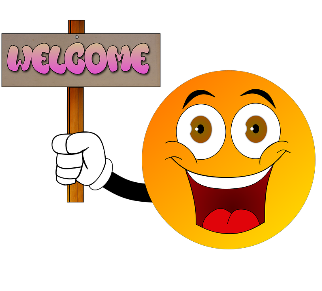 TvättstuganSom vissa av er märkt har dom gamla torkskåpen tagits bort och ersatts med ett nytt skåp med större kapacitet.Detta har vi gjort för att spara el.Observera att torkskåpet inte tillhör någon tvättstuga och kan inte bokas.Avgiftshöjning Från 1 juli kommer avgiften för både lägenheterna och de hyrda parkeringsplatserna att höjas med 4%.